HAMM 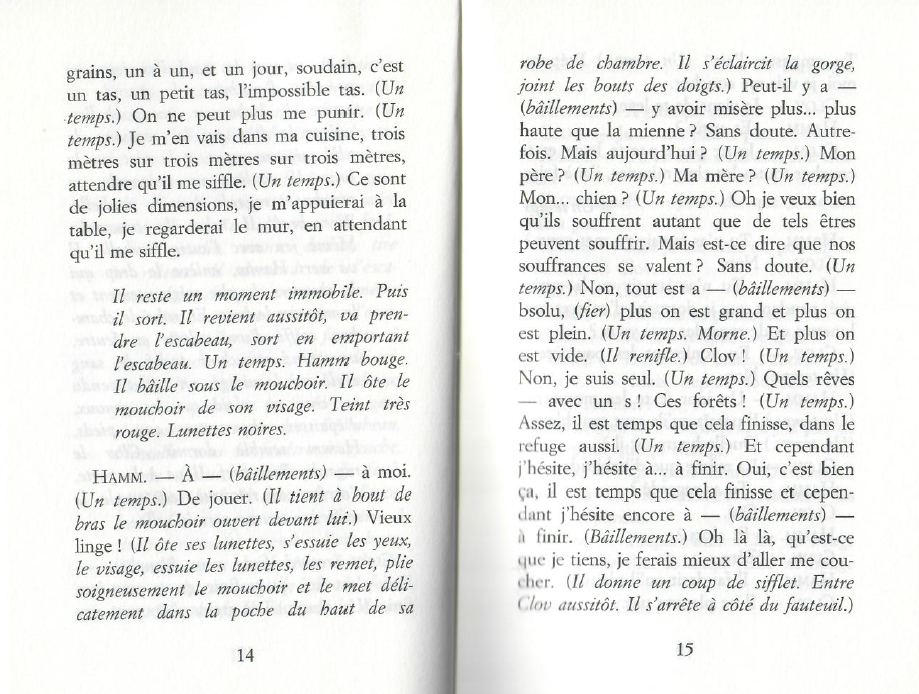 